询 价 报 告标的物名称：通海县秀山街道办事处秀山西路221号1单元1101房询价方：通海县人民法院询价服务提供方：昆明网拍网络科技有限公司询价日期：2019年4月2日目 录致询价方说明……………………………………………..询价报告………………………………………….一、标的物名称二、询价方三、询价目的四、询价结果五、询价对象六、价值调查七、询价价值时点八、系统原理与算法说明	九、声明致询价方说明尊敬的通海县人民法院您好：您所询价的标的物【通海县秀山街道办事处秀山西路221号1单元1101房】 【房地产】，我公司根据您提供的标的物信息，在参考当前市场价格和司法拍卖成交价格、综合分析影响询价对象价值的因素，通过市场比较法，在询价时点2019年4月1日评定标的物的参考财产价值如下：建筑面积：113.57平米单价：3161元/平米参考财产价值：35.9万元（叁拾伍万玖仟元整）提示说明：1、上述询价结果根据贵单位提供的房地产权利证书证载条件所得，如证载情况与实际条件不符导致价值娈化，我司对此不承担责任。2、上述询价结果中不包含询价对象未来可能发生的任何费用（如抵押登记费、物业管理费、税费等）。3、假设询价对象产权清晰完整。4、上述询价结果未扣除询价对象可能存在的抵押权等法定优先受偿款。询价报告一、标的物名称通海县秀山街道办事处秀山西路221号1单元1101房二、询价方通海县人民法院三、询价目的	为确定标的物价值提供参考依据。四、询价结果	建筑面积：113.57平米单价：3161元/平米参考财产价值：35.9万元（叁拾伍万玖仟元整）五、询价对象	1、房屋基本信息2、周边配套祥情3、小区地图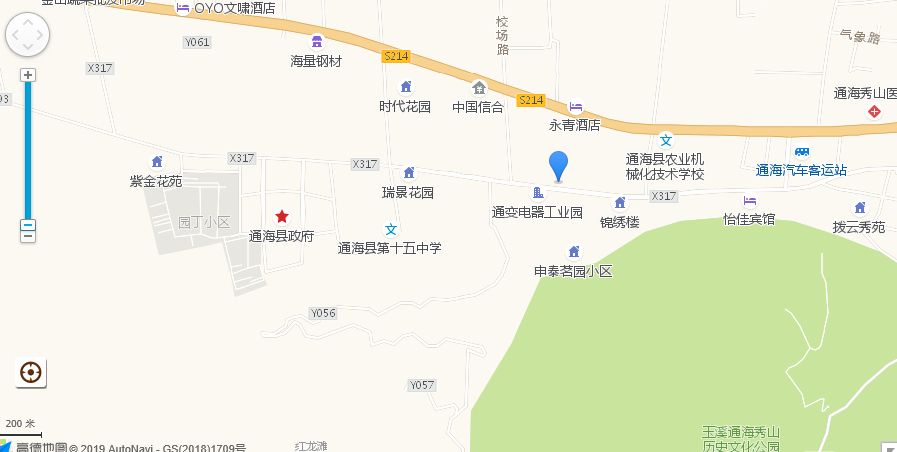 	六、价值调查通海县城近年单元房成交案例：七、询价价值时点2019年4月1日八、系统原理与算法说明市场比较法也称市场法、比较法、现行市价法。它是指通过比较被评估的资产与最近出售的类似的资产的异同，并将类似资产的市场价格进行合理调整，从而确定被评估资产价值的一种资产评估方法。 比较法，是指将估价对象与估价时点近期有过交易的类似房地产进行比较，对这些类似房地产的已知价格作适当的修正，以此估算估价对象的客观合理价格或价值的方法。市场比较法是房地产估价最重要、最常用的方法之一，也是一种技术上成熟、最贴切实际的估价方法。九、声明1、本报告结果完全依据询价方提供的标的物数据分析所得，且只分析和测算影响询价对象的主要因素，未考虑房屋室内因素（房屋装修、维护及使用状况等）和未知的不确定因素对询价结果的影响，且并不对因素数据本身可能存在的错误、缺失和偏差所导致的结果负责。2、本报告为非鉴定性非正式房地产评估报告，询价方不能仅以此结果而不行使独立判断。3、本所告不承担对询价对象建筑结构、设备等的内在质量及其他被遮盖、未暴露或难以接触到的部份进行调查、检测的责任。4、本报告自询价时点之日起六个月内有效。                     昆明网拍网络科技有限公司                         2019年4月2日标的物品称通海县秀山街道办事处秀山西路221号1单元1101房地址云南省玉溪市通海县秀山西路221号小区名称通变工业园职工生活区建筑面积113.57平米户型 3室2厅1厨2卫朝向西楼层11/17建成年代2012房屋性质住宅装修程度中档学校云南省通海县职业高级中学、通海县农业机械化技术学校超市好邻居便民农超公交车站无地铁站无医院昆明医学院第二附属医院、通海县秀山医院银行中国信合24小时自助银行、中国信合商场石龙商贸城历史成交时间房地产名称面积（平米）成交价（万元）单价（元/平米）标的来源2016.12紫金花苑2B幢4单元201159.22503140阿里拍卖2018.11东苑小区3幢4单元50287.1324.582821阿里拍卖2017.04秀山西路221号3单元1502202.7751.402535阿里拍卖